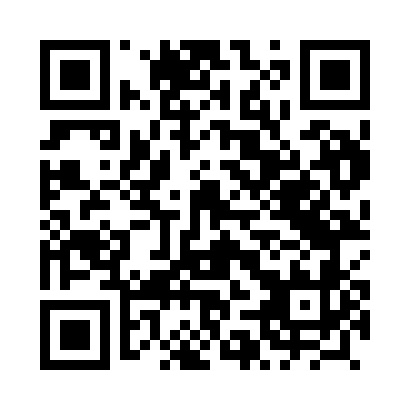 Prayer times for Bijasowice, PolandWed 1 May 2024 - Fri 31 May 2024High Latitude Method: Angle Based RulePrayer Calculation Method: Muslim World LeagueAsar Calculation Method: HanafiPrayer times provided by https://www.salahtimes.comDateDayFajrSunriseDhuhrAsrMaghribIsha1Wed2:595:1912:405:468:0310:132Thu2:555:1712:405:478:0410:163Fri2:525:1512:405:488:0610:194Sat2:495:1412:405:498:0710:215Sun2:465:1212:405:508:0910:246Mon2:435:1012:405:518:1010:277Tue2:395:0912:405:528:1210:308Wed2:365:0712:405:528:1310:339Thu2:335:0512:405:538:1510:3610Fri2:295:0412:405:548:1610:3911Sat2:265:0212:405:558:1810:4212Sun2:245:0112:405:568:1910:4513Mon2:244:5912:405:578:2110:4814Tue2:234:5812:405:588:2210:4815Wed2:234:5712:405:588:2410:4916Thu2:224:5512:405:598:2510:5017Fri2:224:5412:406:008:2610:5018Sat2:214:5312:406:018:2810:5119Sun2:214:5112:406:028:2910:5120Mon2:204:5012:406:038:3010:5221Tue2:204:4912:406:038:3210:5322Wed2:194:4812:406:048:3310:5323Thu2:194:4712:406:058:3410:5424Fri2:194:4612:406:068:3510:5425Sat2:184:4512:406:068:3710:5526Sun2:184:4412:406:078:3810:5527Mon2:184:4312:416:088:3910:5628Tue2:174:4212:416:088:4010:5729Wed2:174:4112:416:098:4110:5730Thu2:174:4012:416:108:4210:5831Fri2:174:3912:416:108:4310:58